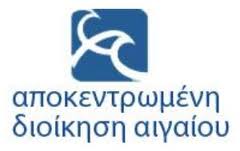 Γραφείο Γενικού ΓραμματέαΓραφείο ΤύπουΔΕΛΤΙΟ ΤΥΠΟΥ | 06.02.2017Ανάρτηση δασικών χαρτώνΜετά από συντονισμένες προσπάθειες φορέων και υπηρεσιών αναρτήθηκαν ήδη οι δασικοί χάρτες των Διευθύνσεων Δασών της Αποκεντρωμένης Διοίκησης Αιγαίου. Οι χάρτες είναι προσβάσιμοι για τους πολίτες από την Παρασκευή 03.02.2017 προκειμένου να τους μελετήσουν και να υποβάλουν τις πιθανές ενστάσεις τους. Η ημερομηνία έναρξης υποβολής αντιρρήσεων διαφέρει ανάλογα με τη Διεύθυνση Δασών (δείτε αναλυτικές πληροφορίες και τις ακριβείς ημερομηνίες παρακάτω), ενώ η προθεσμία υποβολής διαρκεί  εξήντα (60) ημέρες. Αξίζει να σημειωθεί ότι για τους κατοίκους του εξωτερικού η λήξη παρατείνεται κατά είκοσι (20) ημέρες, πέραν των προκαθορισμένων εξήντα ημερών. Η ανάρτηση των εν λόγω δασικών χαρτών είναι αποτέλεσμα συνεργασίας του υπουργείου Περιβάλλοντος & Ενέργειας με τις κατά τόπους Διευθύνσεις Δασών Κυκλάδων, Δωδεκανήσου, Σάμου, Λέσβου και Χίου, της Αποκεντρωμένης Διοίκησης Αιγαίου και της Ε.Κ.Χ.Α. A.Ε.Για να δείτε τους δασικούς χάρτες, επισκεφθείτε τη σελίδα της Ε.Κ.Χ.Α. Α.Ε. (https://www.ktimanet.gr/CitizenWebApp/InfoF1_Page.aspx). Σχετικός σύνδεσμος υπάρχει και στην ιστοσελίδα της Αποκεντρωμένης Διοίκησης Αιγαίου (http://www.apdaigaiou.gov.gr/).Η υποβολή των αντιρρήσεων είναι δυνατή μόνο ηλεκτρονικά στην ιστοσελίδα της Ε.Κ.Χ.Α. Α.Ε. (http://www.ktimatologio.gr/) με τη συμπλήρωση ειδικής φόρμας.Αναλυτικές πληροφορίες ανά Διεύθυνση Δασών:Διεύθυνση Δασών  Κυκλάδων των πρώην ΟΤΑ: Μυκονίων της ν. Μυκόνου, Ερμούπολης, Άνω Σύρου, Γαλησσά, Μάννα, Πάγου, Φοίνικα, Χρουσσών, Βάρης, Ποσειδωνίας της ν. Σύρου, Αρτέμωνα, Απολλωνίας της ν. Σίφνου, Κιμώλου της ν. Κιμώλου, Μήλου της ν. ΜήλουΗμερομηνία έναρξης υποβολής αντιρρήσεων: 17-2-2017Απόφαση ανάρτησης: https://diavgeia.gov.gr/doc/%CE%A8%CE%A57%CE%93%CE%9F%CE%A11%CE%99-%CE%A5%CE%A7%CE%94Διεύθυνση Δασών Δωδεκανήσου των Δήμων: Πάτμου, Π.Ε. Καλύμνου Σύμης, Π.Ε. ΡόδουΗμερομηνία έναρξης υποβολής αντιρρήσεων: 13-2-2017Αποφάσεις ανάρτησης:ΣΥΜΗ
https://diavgeia.gov.gr/doc/%CE%A8%CE%A9%CE%9E7%CE%9F%CE%A11%CE%99-%CE%A4%CE%A3%CE%A0
ΠΑΤΜΟΣ-ΑΡΚΙΟΙ
https://diavgeia.gov.gr/doc/%CE%A9%CE%9C9%CE%9E%CE%9F%CE%A11%CE%99-%CE%9B1%CE%94Διεύθυνση Δασών Σάμου του προκαποδιαστρικού Δήμου ΣαμίωνΗμερομηνία έναρξης υποβολής αντιρρήσεων: 17-2-2017Απόφαση ανάρτησης: https://diavgeia.gov.gr/doc/%CE%A9%CE%93%CE%9A0%CE%9F%CE%A11%CE%99-%CE%A82%CE%98Διεύθυνση Δασών Λέσβου των Δημοτικών και Τοπικών κοινοτήτων:Ευεργέτουλα (προ-Καποδιστριακός Ο.Τ.Α. Κάτω Τρίτους) Δημοτικής Ενότητας Γέρας  (προ Καποδιστριακοί Ο.Τ.Α. Παλαιόκηπου, Παππάδου, Περάματος, Πλακάδου και Μεσαγρού) του Δήμου Λέσβου, της Περιφερειακής Ενότητας ΛέσβουΗμερομηνία έναρξης υποβολής αντιρρήσεων: 13-2-2017Απόφαση ανάρτησης: https://diavgeia.gov.gr/doc/6%CE%9C%CE%92%CE%A0%CE%9F%CE%A11%CE%99-8%CE%A7%CE%A1Διεύθυνση Δασών Χίου Τοπικής Κοινότητας ΝεοχωρίουΗμερομηνία έναρξης υποβολής αντιρρήσεων: 17-2-2017Απόφαση ανάρτησης: https://diavgeia.gov.gr/doc/%CE%A8675%CE%9F%CE%A11%CE%99-%CE%A42%CE%96Για περισσότερες πληροφορίες μπορείτε να απευθύνεστε στα Σημεία Υποστήριξης Ανάρτησης Δασικού Χάρτη (Σ.Υ.Α.Δ.Χ.), για την περιοχή που σας ενδιαφέρει:1Δ/νση Δασών Κυκλάδων1ο ΣΥΑΔΧ με έδρα την Ερμούπολη, στα γραφεία της Δ/νσης Δασών Κυκλάδων Ταχ. δ/νση: Κλώνου & Κυπαρίσσου Στεφάνου 8,  Τ. Κ. 84100, ΣύροςΤηλ.: 22810 85509, Fax: 22810 81651,Δ/νση ηλ. ταχυδρομείου:  e.gkioka@apdaigaiou.gov.gr1Δ/νση Δασών Κυκλάδων2ο ΣΥΑΔΧ  με έδρα τη νήσο Μήλο, στα γραφεία του Δασονομείου ΜήλουΤαχ. δ/νση: Τριοβάσαλος,  Τ. Κ. 84800, ΜήλοςΤηλ.: 22870 21548/22452, Fax: 22870 21548,Δ/νση ηλ. ταχυδρομείου:  m.gountouva.@gmail.com  και  peri80@otenet.grTo εν λόγω ΣΥΑΔΧ, έχει αποκλειστική αρμοδιότητα την ενημέρωση των πολιτών, για τους Δ. Χάρτες των νήσων Σίφνου, Μήλου και Κιμώλου.2Δ/νση Δασών Δωδ/σουΓραφεία της Δ/νση Δασών Δωδ/σουΤαχ. Δ/νση: Γεωργίου Μαύρου 2 (κτίριο ΔΟΥ, περιοχή «Ζέφυρος»,  Τ. Κ. 85132, ΡόδοςΤηλ.: 2241043692, Fax: 2241043691Δ/νση ηλ. ταχυδρομείου: e.kanaki@apdaigaiou.gov.gr και  i.lentakis@apdaigaiou.gov.gr3Δ/νση Δασών ΣάμουΓραφεία της Δ/νσης Δασών ΣάμουΤαχ. δ/νση: Δερβενακίων 8, Τ. Κ. 83100, ΣάμοςΤηλ.: 22730 80898 εσωτ. 4 & 6,  Fax: 22730 24923Δ/νση ηλ. ταχυδρομείου:  panagiotis.tsiberis@apdaigaiou.gov.gr4Δ/νση Δασών ΛέσβουΤαχ. δ/νση: Κουντουριώτη 77, 3ος όροφος,  Τ. Κ. 81131, Μυτιλήνη(παραπλεύρως των γραφείων της Δ/νσης Δασών Λέσβου)Τηλ.: 22513 50978,  Fax: 22513 50985Δ/νση ηλ. ταχυδρομείου:  dxlesvos@apdaigaiou.gov.gr5Δ/νση Δασών ΧίουΓραφεία της Δ/νσης Δασών ΧίουΤαχ. δ/νση: Κύπρου 2, Τ. Κ. 82132, ΧίοςΤηλ.: 22710 43333,  Fax: 22710 44277Δ/νση ηλ. ταχυδρομείου:  pvaddasx@otenet.gr